Anmeldeformular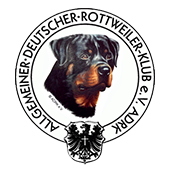 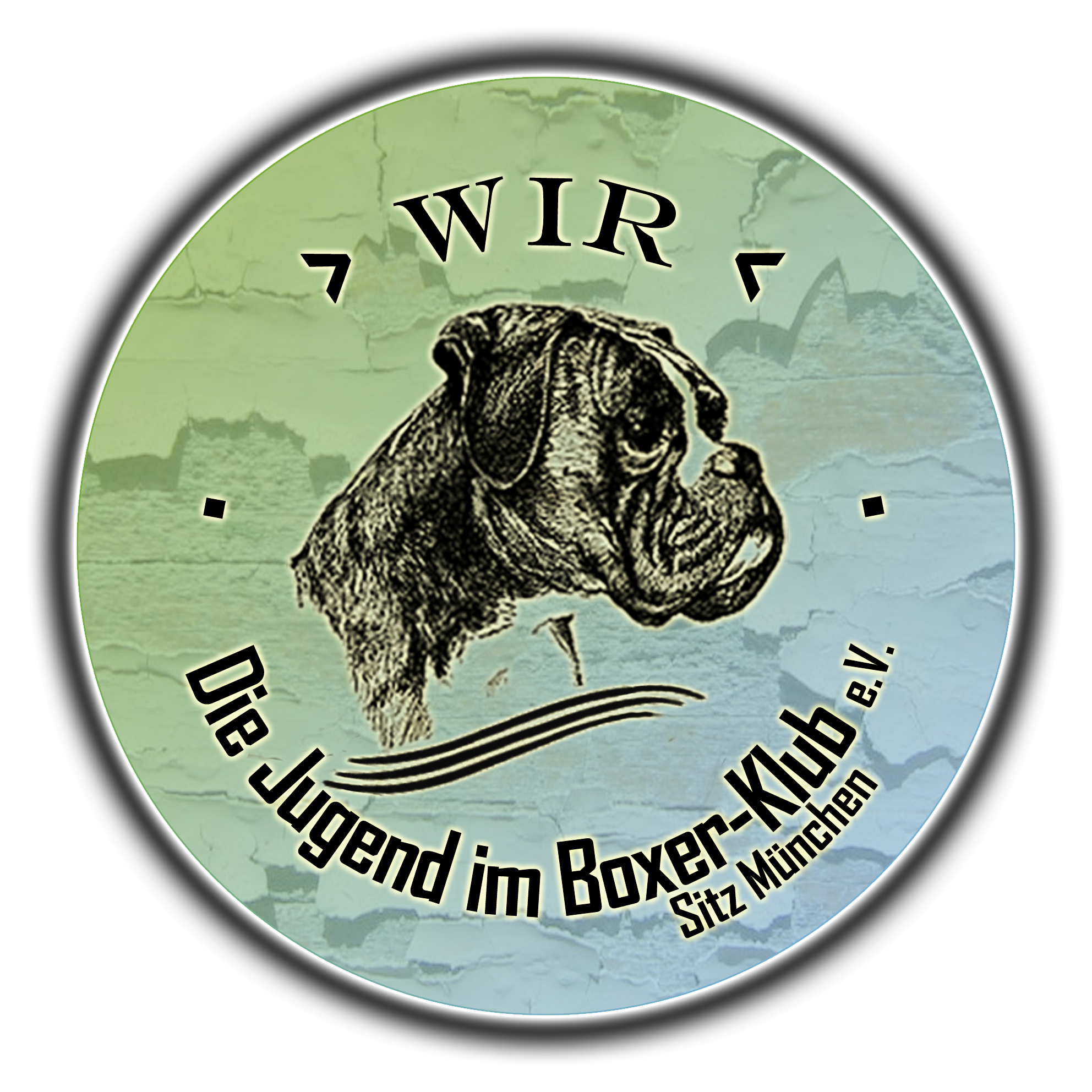 Jugend Trainingswochenende13.08 –14.08.2016mit Hund			ohne Hund 		  als HelferName: __________________________________________ Alter: _________Landesgruppe: ________________________ Gruppe:__________________Hund: ___________________________________ Alter: _____________Ausbildungskennzeichen _________________________Anreise:______________ Abreise:_____________Übernachtung Hotel: Ja / NeinÜbernachtung Zelt: Ja / NeinWünsche/Ziele/Sonstiges:_________________________________________________________   _________________________________________________________Mit der Unterschrift wird bestätigt, dass eine Haftpflichtversicherung und ordnungsgemäße Impfung für den mitgebrachten Hund besteht. Eltern haften für ihre Kinder._____________________				______________________Unterschrift Erziehungsberechtigte/r 		            Unterschrift Teilnehmer			